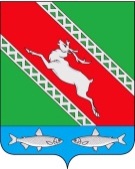 РОССИЙСКАЯ   ФЕДЕРАЦИЯИРКУТСКАЯ ОБЛАСТЬДумамуниципального образования«Катангский район»Р Е Ш Е Н И Еот 19 декабря 2018 г.                 с. Ербогачен                                      № 4/6О внесении изменений в решение Думы муниципальногообразования «Катангский район» «О бюджетемуниципального образования «Катангский район» на 2018 год и на плановый период 2019 и 2020 годов»В соответствии с Бюджетным кодексом Российской Федерации, Федеральным законом от 6 октября 2003 года № 131-ФЗ «Об общих принципах организации местного самоуправления в Российской Федерации», статьями 31, 49, 65 Устава муниципального образования «Катангский район», Дума муниципального образования «Катангский район»Р Е Ш И Л А:1. Внести в решение Думы муниципального образования «Катангский район» от 7 декабря 2017 года № 8/9 «О бюджете муниципального образования «Катангский район» на 2018 год и на плановый период 2019 и 2020 годов» (в редакции от 27 марта 2018 года № 1/10, от 29 июня 2018 года №2/9, от 06 ноября 2018 №3/2) следующие изменения:1) Изложить статью 1 в следующей редакции:«1. Утвердить основные характеристики бюджета муниципального образования «Катангский район» (далее - бюджет района) на 2018 год:прогнозируемый общий объем доходов бюджета района в сумме
547 369 480,28 рублей, из них объем межбюджетных трансфертов, получаемых из других бюджетов бюджетной системы Российской Федерации, в сумме
266 126 089,28 рублей;общий объем расходов бюджета района в сумме 593 684 447,08 рублей;размер дефицита бюджета района в сумме 46 314 966,80 рублей, или 16,5% утвержденного общего годового объема доходов бюджета района без учета утвержденного объема безвозмездных поступлений.2. Установить, что превышение дефицита бюджета района на 2018 год над ограничениями, установленными статьей 92.1 Бюджетного кодекса Российской Федерации, осуществлено в пределах суммы снижаемого остатка средств в объеме 35 155 966,80 рублей.3. Утвердить основные характеристики бюджета района на плановый период 2019 и 2020 годов:прогнозируемый общий объем доходов бюджета района на 2019 год в сумме 482 993 786,81 рублей, из них объем межбюджетных трансфертов, получаемых из других бюджетов бюджетной системы Российской Федерации, в сумме 196 030 889,81 рублей, на 2020 год в сумме 486 643 651,81 рублей, из них объем межбюджетных трансфертов, получаемых из других бюджетов бюджетной системы Российской Федерации, в сумме 195 139 789,81 рублей;общий объем расходов бюджета района на 2019 год в сумме
490 167 859,24 рублей, в том числе условно утвержденные расходы в сумме
7 174 072,43 рублей, на 2020 год в сумме 501 218 844,91 рублей, в том числе условно утвержденные расходы в сумме 14 575 193,10 рублей;размер дефицита бюджета района на 2019 год в сумме 7 174 072,43  рублей или 2,5% утвержденного общего годового объема доходов бюджета района без учета утвержденного объема безвозмездных поступлений, на 2020 год в сумме 14 575 193,10 рублей или 5,0% утвержденного общего годового объема доходов бюджета района без учета утвержденного объема безвозмездных поступлений.»2). В статье 7 цифры «3 339 264» заменить цифрами «3 588 645»;3). Изложить статью 14 в следующей редакции:«1.	Утвердить предельный объем муниципального долга на 2018 год и на плановый период 2019 и 2020 годов в размере:2018 год  - 281 243 391 рублей;2019 год – 286 962 897 рублей;2020 год – 291 503 862 рублей.2.	Утвердить верхний предел муниципального долга по состоянию на 1 января 2019 года в размере 11 159 000 рублей, в том числе по муниципальным гарантиям- 0 рублей;по состоянию на 1 января 2020 года в размере 7 174 072,43 рублей, в том числе по муниципальным гарантиям- 0 рублей;по состоянию на 1 января 2021 года в размере 14 575 193,10 рублей, в том числе по муниципальным гарантиям- 0 рублей»2. Приложения 1, 5, 7, 9, 12, 17, 19 изложить в новой редакции (прилагаются).3. Настоящее решение вступает в силу со дня его официального опубликования.4. Опубликовать настоящее решение в муниципальном вестнике муниципального образования «Катангский район».  Председатель Думы муниципального образования«Катангский район»				                                         Н.М. ЛукичеваМэрмуниципального образования«Катангский район» 		                                                              С.Ю. Чонский«В дело»Финансовое управление администрации МО «Катангский район»СОГЛАСОВАНО:Зам. главы администрации     				          С.Ю. ГавринРуководитель аппарата	                                                   М. А. ЮрьеваНачальник юридического отдела                                          А.О. БашмаковНачальник финансового управления                                     С.А. СветлолобоваВерхотурова Т. А, Козлова Е. В.8 (39 560) 21-0-72